Entry Form 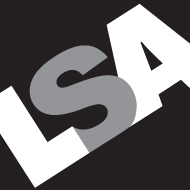 Leicester Society of Artists Annual Exhibition 2020 26 November 2020 - 14 January 2021 New Walk Museum & Art Gallery 53 New Walk, Leicester LE1 7EAPlease complete this Entry Form and return by Friday 23 October 2020 by email to Deborah Bird: exhibitions@leicestersocietyofartists.co.uk Or send by post to: LSA Exhibitions Manager, 5 Rotherby Lane Frisby on the Wreake, Melton Mowbray, Leicester. LE14 2NWPLEASE ENSURE THAT THE TITLES AND NUMBERS ON THIS ENTRY FORM MATCH THE LABELS THAT ATTACH TO YOUR WORKPAGE 1 OF 2Notes*Selling Price    -   includes  35% Commission & VAT (ie. 42% in total)Limited edition prints for sale in the shop –  price includes commission & VAT
Works NOT for sale  - Mark as ‘NFS’ on the form –IMPORTANT!- Please also provide a price in brackets, for museum insurance purposesSubmission FeeSend your £15 Submission Fee by 5pm on Friday 23 October 2020Pay by Bank Transfer to:HSBC 40-32-03,   Account No. 81061534.    Reference: ‘ANNUAL20– Your Name’Alternatively cheques can be sent to: Peter Rapp, 49 Springfield Road, Leicester LE2 3BBImages of your work for the LSA WebsiteSend your images by 5pm on Friday  23 October 2020 to:Hazel Crabtree:   hazel.crabtree@btinternet.comAlternatively post disc, memory stick or photographic print to:Hazel Crabtree, 12 Westfield Close, Market Harborough, Leics LE16 9DXIf you wish you may include a short word statement about the work and send to Hazel.Queries – please contact the Exhibitions Manager, Deborah Bird
Email:  exhibitions@leicestersocietyofartists.co.uk   Telephone: 07971 467604RETURN THIS ENTRY FORM by 5pm ON FRIDAY 23 October 2020  by email to Deborah Bird: exhibitions@leicestersocietyofartists.co.uk              Or send by post to: 
LSA Exhibitions Manager, 5 Rotherby Lane, Frisby on the Wreake, Melton Mowbray, Leicester. LE14 2NW
PAGE 2 OF 2NameAddressTel NoEmail1Title of work2Title of workMediumMediumMediumMediumFor 3 Dimensional work only -  please indicate scaleFor 3 Dimensional work only -  please indicate scaleFor 3 Dimensional work only - please indicate scaleFor 3 Dimensional work only - please indicate scale (W x D x H) (W x D x H)(W x D x H)(W x D x H)Selling Price (including  Commission & VAT)Selling Price (including  Commission & VAT)Selling Price (including  Commission & VAT)Selling Price (including  Commission & VAT)££1Limited edition prints (optional) Limited edition prints (optional) Limited edition prints (optional) 2Limited edition prints (optional)Limited edition prints (optional)Limited edition prints (optional)Number of editions availableNumber of editions availableNumber of editions available Number of editions available Unframed priceUnframed price£Unframed priceUnframed price£